Печатное средство массовой информации Лехминского сельского поселенияХолм-Жирковского района Смоленской области«ЛЕХМИНСКИЙ  ВЕСТНИК»                                                           01 декабря  2020 года  № 12(32)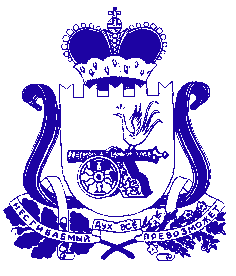 СОВЕТ ДЕПУТАТОВ ЛЕХМИНСКОГО СЕЛЬСКОГО ПОСЕЛЕНИЯ ХОЛМ-ЖИРКОВСКОГО РАЙОНА СМОЛЕНСКОЙ ОБЛАСТИ
Р Е Ш Е Н И Еот 14.10.2020г.                    № 34Об исполнение бюджета муниципального образования Лехминского сельского поселения Холм-Жирковского района Смоленской области за  9 месяцев 2020 годаРассмотрев отчет муниципального образования Лехминского сельского поселения Холм-Жирковского района Смоленской области за  9 месяцев 2020 года, решения постоянной комиссии по бюджету, финансовой и налоговой политики, по вопросам муниципального имущества, Совет депутатов Лехминского сельского поселения Холм-Жирковского района Смоленской области            Исполняющий полномочия  Главы муниципального образования Лехминского сельского поселенияХолм-Жирковского района Смоленской области                                                                                                                     Л.В. Полякова                                                    ПОЯСНИТЕЛЬНАЯ ЗАПИСКАк отчету об исполнении бюджета ДОХОДЫИсполнение бюджета по доходам на 01.10.2020 года характеризуются следующими показателями:Всего на 2020 год доходов запланировано 19 175,2 тыс. рублей, фактически исполнено  15 478,7 тыс. рублей или 80,7 %. В отчетном периоде исполнение бюджета по налоговым и неналоговым доходам выполнено на 41,8 % (план 3 194,6 факт 2 110,0 или недополучено доходов 1 084,6 тыс. рублей).Доходы от уплаты акцизов на дизельное топливо, подлежащие распределению между бюджетами субъектов Российской Федерации и местными бюджетами с учетом установленных дифференцированных нормативов отчислений в местные бюджеты выполнен на 94,6 % при  плане 700,2 тыс. руб., фактическое исполнение составило 662,2 тыс. руб.Доходы от уплаты акцизов на моторные масла для дизельных и (или) карбюраторных (инжекторных) двигателей, подлежащие распределению между бюджетами субъектов Российской Федерации и местными бюджетами с учетом установленных дифференцированных нормативов отчислений в местные бюджеты выполнен на 100,0 % при  плане 4,6 тыс. руб., фактическое исполнение составило 2,7 тыс. руб. Доходы от уплаты акцизов на автомобильный бензин, подлежащие распределению между бюджетами субъектов Российской Федерации и местными бюджетами с учетом установленных дифференцированных нормативов отчислений в местные бюджеты выполнен на 65,0 % при  плане 1 357,9 тыс. руб., фактическое исполнение составило   883,0 тыс. руб.Доходы от уплаты акцизов на прямогонный бензин, подлежащие распределению между бюджетами субъектов Российской Федерации и местными бюджетами с учетом установленных дифференцированных нормативов отчислений в местные бюджеты выполнен на 99,2 % при  плане – 130,3 тыс. руб., фактическое исполнение составило  - 129,3 тыс. руб.Налог на доходы физических лиц в текущем периоде запланировано 828,0 тыс. рублей, фактически исполнено 632,0 тыс. рублей или 76,3 %.Налог на имущество физических лиц в текущем периоде запланировано 117,2 тыс. рублей, фактически исполнено 3,0 тыс. рублей или 2,6 %.Земельный налог с организаций в текущем периоде запланирован 17,8 тыс. рублей, фактически исполнено 16,0 тыс. рублей или 89,9 %.Земельный налог с физических лиц в текущем периоде запланирован 292,2 тыс. рублей, фактически исполнено 33,2 тыс. рублей или 11,4 %. Доходы от реализации имущества, находящегося в собственности сельских поселений в текущем периоде запланирован 7,0 тыс. рублей, фактически исполнено 7,0 тыс. рублей или 100,0 %. Уровень плановых налоговых и неналоговых доходов в общем объеме доходов составил – 62,6 %, доля привлеченных средств, в виде безвозмездных поступлений составила – 37,4 %.Безвозмездные поступления запланированы в 2020 году в объеме 15 980,6 тыс. рублей, фактически поступило 13 368,7 тыс. рублей или 83,7 %.Поступили:- дотации на выравнивание уровня бюджетной обеспеченности бюджета района в размере 2 813,2 тыс. рублей;- субсидии в размере 10 463,2 тыс. руб.4- субвенции в размере 34,8 тыс. рублей;- прочие межбюджетные трансферты, передаваемые бюджетам сельских поселений в размере 57,4 тыс. рублей;РАСХОДЫРасходы бюджета на 2020 год определены в сумме 19 503,0 тыс. рублей фактически исполнено в 15 203,3 тыс. рублей, или на 78,0 % к годовому плану. Раздел 2.1. "Общегосударственные вопросы" По подразделу 0102 «Функционирование высшего должностного лица органа местного самоуправления» на 01.10.2020 года предусмотрены ассигнования в размере 590,2 тыс. рублей, фактические расходы составили 419,3 тыс. рублей или 71,0 %.По подразделу 0104 «Функционирование местных администраций» на 01.10.2020 года предусмотрены ассигнования в размере 3 882,6 тыс. рублей, фактические расходы составили 2 799,2 тыс. рублей или 72,1 %.По подразделу 0106 «Обеспечение деятельности финансовых органов» на 01.10.2020 года предусмотрены ассигнования в размере 27,3 тыс. рублей, фактические расходы составили 27,3 тыс. рублей или 100,0 %. По подразделу 0111 «Резервные средства» на 01.10.2020 года предусмотрены ассигнования в размере 30,0 тыс. рублей, фактические расходы составили 0,0 тыс. рублей или 0,0 %.Раздел 2.2. «Национальная оборона» По подразделу 0203 «Национальная оборона» на 01.10.2020 года предусмотрены ассигнования в размере 77,1 тыс. рублей, фактические расходы составили 34,8 тыс. рублей или 45,1%.Раздел 2.3. «Национальная экономика» По подразделу 0409 «Дорожное хозяйство» (дорожные фонды) на 01.10.2020 года предусмотрены ассигнования в размере 2 260,2 тыс. рублей, фактические расходы составили 1 055,1 тыс. рублей или 46,7 %.                                              Раздел 2.4. «Жилищно-коммунальное хозяйство»По подразделу 0502 «Коммунальное хозяйство» на 01.10.2020 года предусмотрены ассигнования в размере 12 398,3 тыс. рублей, фактические расходы составили 10 664,9 тыс. рублей или 86,0 %.По подразделу 0503 «Жилищно-коммунальное хозяйство» на 01.10.2020 года предусмотрены ассигнования в размере 105,7 тыс. рублей, фактические расходы составили 86,1 тыс. рублей или 81,5 %.Раздел 2.8. «Социальная политика» По разделу «Социальная политика» на 01.10.2020 года предусмотрены ассигнования в размере 131,6 тыс. рублей, расходы составили 116,6 тыс. рублей или 88,6 %.По подразделу 1001 «Пенсионное обеспечение» на 01.10.2020 года предусмотрены ассигнования в размере 131,6 тыс. рублей, для выплаты компенсации при увольнении и выходе на пенсию с муниципальной должности, фактические расходы составили 116,6 тыс. рублей или 88,6 %.ДЕФИЦИТДефицит бюджета утвержден на 2020 год в размере 0,0 тыс. рублей, фактически сложился профицит в сумме 275,4 тыс. рублей. Фактический остаток средств на расчетном счете на 01.01.2020 года – 327,8 тыс. рублей. В том числе:- дорожные средства 327,8 тыс. рублей;В результате объединения поселений на расчетный счет поступили денежные средства в сумме 1 526,3 тыс. рублей. В том числе:- дорожные средства 1 526,3 тыс. рублей;На 01.10.2020 года получено доходов (от налоговых, неналоговых и безвозмездных поступлений) в сумме 15 478,7 тыс. рублей. Израсходовано 15 203,3 тыс. рублей, таким образом, остаток на расчетном счете на 01.10.2020 года равен 2 129,5 тыс. рублей, в том числе дорожные средства в сумме 2 563 554,49 руб.  Контрольная сумма: (15 478,7 + 327,8 + 1 526,3 – 15 203,3) = 2 129,4тыс. рублей.  Раздел 5. « Прочие вопросы деятельности субъектов бюджетной отчетности»Обновление компьютерной техники проводится ежегодно, однако этого недостаточно. Так имеется в наличии устаревшая техника, не поддерживающая форматы и требуемые мощности для установки современных программ. Эксплуатировать на должном уровне программные продукты «Смарт – Бюджет», «Астрал-отчет», ППО по госзаказу невозможно, по причине неустойчивой связи, имеются трудности с выходом в Интернет, подключения по каналам коммутируемой связи.  Сохранность основных средств обеспечивается. Исполняющий полномочия  Главы муниципального образования Лехминского сельского поселенияХолм-Жирковского района Смоленской области                                                                                                                                                                                                                              Л.В. ПоляковаСОВЕТ ДЕПУТАТОВ ЛЕХМИНСКОГО СЕЛЬСКОГО ПОСЕЛЕНИЯ ХОЛМ-ЖИРКОВСКОГО РАЙОНА СМОЛЕНСКОЙ ОБЛАСТИР Е Ш Е Н И Еот  14.10.2020    № 37 О внесении изменений и дополнений в Устав Лехминского сельского поселения Холм-Жирковского района Смоленской областиПринято Советом  депутатов   Лехминского сельского поселенияХолм-Жирковского района Смоленской области14.10. 2020 годаВ целях приведения Устава Лехминского сельского поселения Холм-Жирковского района Смоленской области в соответствие с положениями  Федерального закона от 06.10.2003 года № 131-ФЗ «Об общих принципах организации местного самоуправления в Российской Федерации» (с изменениями и дополнениями), областным законом от 31 марта 2009 № 9-з «О гарантиях осуществления полномочий депутата, члена выборного органа местного самоуправления, выборного должностного лица местного самоуправления в Смоленской области»,  Совет депутатов Лехминского сельского поселения Холм-Жирковского района Смоленской области Р Е Ш И Л:Внести в Устав Лехминского сельского поселения Холм-Жирковского  района Смоленской области следующие изменения:1) часть 1 статьи 9 дополнить пунктом 16 следующего содержания:«16) предоставление сотруднику, замещающему должность участкового уполномоченного полиции, и членам его семьи жилого помещения на период замещения сотрудником указанной должности.»;2) статью 29 дополнить частью 1.1 следующего содержания:«1.1. Депутату для осуществления своих полномочий на непостоянной основе гарантируется сохранение места работы (должности) на период, продолжительность которого составляет в совокупности два рабочих дня в месяц».	 	2. Настоящее решение подлежит официальному опубликованию в печатном средстве массовой информации Лехминского сельского поселения Холм-Жирковского района Смоленской области «Лехминский вестник» после его государственной регистрации в Управлении Министерства юстиции Российской Федерации по Смоленской области и вступает в силу со дня его официального опубликования.Исполняющий полномочия  Главы муниципального образования Лехминского сельского поселенияХолм-Жирковского района Смоленской области                                                                                                                          Л.В. ПоляковаЗарегистрирован Устав Управлением  Министерства юстиции Российской Федерации по Смоленской области 26.11.2020 г. Государственный регистрационный № RU 675233172020001.СОВЕТ ДЕПУТАТОВ ЛЕХМИНСКОГО СЕЛЬСКОГО ПОСЕЛЕНИЯ ХОЛМ-ЖИРКОВСКОГО РАЙОНА СМОЛЕНСКОЙ ОБЛАСТИР Е Ш Е Н И Еот 27.11.2020 года                                                          № 43                                                                          О внесении изменений в решение Совета депутатов Лехминского сельского поселения Холм-Жирковского района Смоленской области от 09.11.2009
№ 28 «Об утверждении Положения, об установлении земельного налога на территории Лехминского сельского поселения Холм-Жирковского района Смоленской области»  	В соответствии со статьями 387-398 Налогового кодекса Российской Федерации, Уставом Лехминского сельского поселения Холм-Жирковского района Смоленской области, Совет депутатов Лехминского сельского поселения Холм-Жирковского района Смоленской области            Р Е Ш И Л: 	1. Внести в Положение  о земельном налоге, утвержденное решением Совета депутатов Лехминского сельского поселения Холм-Жирковского района Смоленской области от 09.11.2019 года № 28 «Об утверждении Положения, об установлении земельного налога на территории Лехминского сельского поселения Холм-Жирковского района Смоленской области» (в редакции решений Совета депутатов Лехминского сельского поселения Холм-Жирковского района Смоленской области от 25.06.2010 №26, от 15.11.2012 № 34, от  14.03.2013 №9, от 09.10.2013 № 35, от 14.11.2014 №34, от 20.01.2016г. № 4,  от 23.09.2016г. № 26, 29.11.2016г. № 34, от 24.04.2017г. № 11, от 15.09.2017г №18, от 28.11.2017г №29,от 12.02.2018г № 6, от 09.11.2018 г № 26 от 15.02. 2019 №2, от 27.11.2019 № 52, от 27.11.2020г №43)  изменения, изложив его в новой редакции (прилагается).	2.Опубликовать настоящее решение в средстве массовой информации Лехминского сельского поселения Холм-Жирковского района Смоленской области «Лехминский вестник». 	3. Настоящее решение вступает в силу не ранее чем по истечении одного месяца со дня его официального опубликований и не ранее 1-го числа очередного налогового периода по налогу. Исполняющий полномочия  Главы муниципального образования Лехминского сельского поселенияХолм-Жирковского района Смоленской области                                                                                                                          Л.В. ПоляковаПриложениек решению Совета депутатовЛехминского сельского поселения Холм-Жирковского района Смоленской областиот 09.11.2009 № 28(в редакции решений Совета депутатов                     Лехминского  сельского  поселения                    от 25.06.2010 №24, от 15.11.2012 № 34,                                                                                                от  14.03.2013 №9, от 09.10.2013 № 35,                                                                                        от 14.11.2014 №34, от 20.01.2016г. № 4,от 23.09.2016г. № 26, 29.11.2016г. № 34от 24.04.2017г. № 11,15.09.2017г №18, от 28.11.2017 № 29 , от  12.02.2018 г  № 6, от 09.11.2018 г № 26, от 15.02. 2019 №2, от 27.11.2019 № 52,от 27.11.2020г №43)ПОЛОЖЕНИЕ О ЗЕМЕЛЬНОМ НАЛОГЕна территории Лехминского сельского поселения Холм-Жирковского района Смоленской областиСтатья 1. Общие положения Настоящим Положением в соответствии с Налоговым кодексом Российской Федерации на территории Лехминского сельского поселения Холм-Жирковского района Смоленской области определяются налоговые ставки. В отношении налогоплательщиков-организаций определяются порядок и сроки уплаты земельного налога. Устанавливаются налоговые льготы, основания и порядок их применения, а также сроки представления налогоплательщиками документов, подтверждающих право на налоговую льготу.Статья 2. Налоговый период. Отчетный период. 1. Налоговым периодом признается календарный год.2.Отчетными периодами для налогоплательщиков - организаций признаются первый квартал, второй квартал и третий квартал календарного года.Статья 3. Налоговая ставка.1.Налоговые ставки устанавливаются в следующих размерах:         	1) 0,3 процента от кадастровой стоимости участка - в отношении земельных участков:          	1.1.  отнесенных к землям сельскохозяйственного назначения или к землям в составе зон сельскохозяйственного использования в населенных пунктах и используемых для сельскохозяйственного производства;	 1.2. предназначенных для сельскохозяйственного использования;          	1.3. занятых жилищным фондом и объектами инженерной инфраструктуры жилищно-коммунального комплекса (за исключением доли в праве на земельный участок, приходящейся на объект, не относящийся к жилищному фонду и к объектам инженерной инфраструктуры жилищно-коммунального комплекса) или приобретенных (предоставленных) для жилищного строительства (за исключением земельных участков, приобретенных (предоставленных) для индивидуального жилищного строительства, используемых в предпринимательской деятельности);          	1.4.  не используемых в предпринимательской деятельности, приобретенных (предоставленных) для ведения личного подсобного хозяйства, садоводства или огородничества, а также земельных участков общего назначения, предусмотренных Федеральным законом от 29 июля 2017 года N 217-ФЗ «О ведении гражданами садоводства и огородничества для собственных нужд и о внесении изменений в отдельные законодательные акты Российской Федерации»;  	1.5. предназначенных для размещения домов индивидуальной жилой застройки;         	 1.6  ограниченных в обороте в соответствии с законодательством Российской Федерации, предоставленные для обеспечения обороны, безопасности и таможенных нужд.                   	2) 1,5 процента от кадастровой стоимости участка - в отношении земельных участков:        2.1. отнесенных к землям сельскохозяйственного назначения, но не используемых в сельскохозяйственном производстве;          2.2.  предназначенных  для размещения объектов энергетики; 	 2.3. предназначенные для размещения объектов торговли, общественного питания и бытового обслуживания; 	 2.4. предназначенные для размещения производственных и административных зданий, строений сооружений, промышленности, коммунального хозяйства, материально-технического, продовольственного снабжения, сбыта и заготовок;          2.5.  в отношении прочих земельных участков.Статья 4. Налоговые льготы.1.	Освобождаются от налогообложения, помимо категорий налогоплательщиков, указанных в статье 395 Налогового кодекса Российской Федерации, в размере 100 процентов: 	1) органы местного самоуправления Лехминского сельского поселения Холм-Жирковского района Смоленской области; 	2) автономные, бюджетные и казенные учреждения, финансовое обеспечение деятельности которых осуществляется за счет средств бюджета муниципального образования «Холм-Жирковский район»), полностью   или   частично   финансируемые   за   счет   средств   бюджета муниципального образования «Холм-Жирковский район» Смоленской области и бюджета Лехминского сельского поселения на основании бюджетной сметы или в виде субсидий на возмещение нормативных затрат, связанных с оказанием ими в соответствии с муниципальным заданием муниципальных услуг (выполненных работ); 	3) дети – сироты,  имеющие земельные участки на территории Лехминского сельского поселения; 	4) ветераны и инвалиды боевых действий и лица, приравненные к ним, имеющие земельные участки на территории администрации Лехминского сельского поселения;         5) государственные бюджетные учреждения, созданные Смоленской областью в целях распоряжения объектами государственной собственности Смоленской области;	6) инвесторы (физические и юридические лица) в отношении земельных участков, используемых ими для реализации инвестиционного проекта. Льгота предоставляется в течение срока реализации инвестиционного проекта, но не более трех налоговых периодов.	2. Налогоплательщики - физические лица, имеющие право на налоговые льготы, в том числе в виде налогового вычета, установленные законодательством о налогах и сборах, представляют в налоговый орган по своему выбору заявление о предоставлении налоговой льготы, а также вправе представить документы, подтверждающие право налогоплательщика на налоговую льготу.	3. Налогоплательщики-организации, имеющие право на налоговые льготы, по истечении налогового периода представляют в налоговый орган  документы, подтверждающие право налогоплательщика на налоговую льготу.Установленные настоящим Положением льготы по уплате земельного налога предоставляются налогоплательщикам-организациям при отсутствии задолженности по перечислению в соответствующие бюджеты бюджетной системы Российской Федерации сумм налога на доходы физических лиц, региональных и местных налогов по состоянию на 1 января года, следующего за налоговым периодом, за который налогоплательщик заявил налоговую льготу.Статья 5. Порядок и сроки уплаты налога и авансовых платежей по налогу.1.В течение налогового периода налогоплательщики – организации уплачивают авансовые платежи по налогу  в срок не позднее последнего  числа месяца, следующего за истекшим отчетным периодом (до 1 мая, до 1 августа, до 1 ноября).2. По истечении налогового периода налогоплательщики-организации уплачивают сумму налога, исчисленную в порядке, предусмотренном пунктом 5 статьи 396 Налогового кодекса Российской Федерации, в срок не позднее 1 марта года, следующего за истекшим налоговым периодом.3. Уплата налога и авансовых платежей по налогу производится налогоплательщиками - организациями в бюджет по месту нахождения земельных участков, признаваемых объектом налогообложения в соответствии со статьей 389 Налогового кодекса Российской ФедерацииСОВЕТ ДЕПУТАТОВЛЕХМИНСКОГО СЕЛЬСКОГО ПОСЕЛЕНИЯХОЛМ-ЖИРКОВСКОГО РАЙОНА СМОЛЕНСКОЙ ОБЛАСТИР Е Ш Е Н И Еот  01 декабря  2020 года                                        № 47 О проведении публичных слушанийпо  проекту   решения   «О бюджете муниципального           образования Лехминского  сельского  поселенияХолм-Жирковского              районаСмоленской  области  на 2021 год иплановый период 2022 и 2023 годов»              В целях обсуждения проекта бюджета муниципального образования Лехминского сельского поселения Холм-Жирковского района Смоленской области  на 2021 год и плановый период 2022 и 2023 годов, руководствуясь Федеральным законом от 06.10.2003 года № 131-ФЗ «Об общих принципах организации местного самоуправления в Российской Федерации», статьи 14 Устава Лехминского сельского поселения Холм-Жирковского района Смоленской области, решением Совета депутатов Лехминского сельского поселения Холм-Жирковского района Смоленской области от 28.06.2019 года № 44 «О порядке организации и проведения публичных слушаний на территории муниципального образования Лехминского сельского поселения Холм-Жирковского района Смоленской области», Совет депутатов Лехминского сельского поселения Холм-Жирковского района Смоленской области                        РЕШИЛ:              1.Провести публичные слушания по проекту бюджета муниципального образования Лехминского сельского поселения Холм-Жирковского района Смоленской области на 2021 год и  плановый период  2022 – 2023 годов.              2. Назначить проведение публичных слушаний по рассмотрению проекта бюджета на 2021 год и  плановый период  2022 – 2023 годов на 14 декабря 2020 года в 11 часов в помещении Администрации Лехминского сельского поселения Холм-Жирковского района Смоленской области по адресу: Смоленская область, Холм-Жирковский район, д. Лехмино, переулок  Центральный, дом № 2.             3. Утвердить прилагаемый состав оргкомитета по проведению публичных слушаний по рассмотрению проекта бюджета муниципального образования Лехминского сельского поселения Холм-Жирковского района Смоленской области на 2021 год и плановый период  2022 – 2023 годов (приложение № 1).            4. Обнародовать данное решение путем размещения на информационных стендах Лехминского сельского поселения Холм – Жирковского района Смоленской области.Исполняющий полномочия  Главы муниципального образования Лехминского сельского поселенияХолм-Жирковского района Смоленской области                                                                                                                          Л.В. Полякова                                                                     Приложение № 1 к решению Совета  депутатов Лехминского сельского поселения Холм – Жирковского района Смоленской области от 01.12.2020 года  № 46Составоргкомитета по проведению публичных слушаний по проектубюджета муниципального образования Лехминского сельского поселенияХолм-Жирковского района Смоленской области на 2021 год и на  плановый период 2022 и 2023 годов1. Полякова Людмила Владимировна  – депутат Совета депутатов                                                                  Лехминского сельского поселения                                                                  Холм-Жирковского района                                                                   Смоленской области – председатель                                                                   Оргкомитета2. Иванова Елена Александровна –        депутат Совета депутатов                                                                  Лехминского сельского поселения                                                                  Холм-Жирковского района                                                                  Смоленской области – член                                                                   оргкомитета3. Кузнецова Нина Николаевна -            депутат Совета депутатов                                                                  Лехминского сельского поселения                                                                  Холм-Жирковского района                                                                  Смоленской области – член                                                                   оргкомитетаРЕШИЛ:1. Отчет об исполнении бюджета муниципального образования Лехминского сельского поселения Холм-Жирковского района Смоленской области за 9 месяцев 2020 года  по доходам  в сумме 15 478,7 тыс. рублей (80,7 % к годовому назначению) и по расходам в сумме 15 203,3 тыс. руб. (78,0 % к годовому плану) принять к сведению. С превышением доходов над расходами (профицит в сумме 275,4 тыс. руб.).Газета«Лехминский вестник» № 12 (32)  от 27.11.2020 года. Тираж 5 экз. (9-и страницах)Распространяется бесплатно.Учредители:Совет депутатов Лехминского сельского поселения Холм-Жирковского района Смоленской области,Администрация Лехминского сельского поселения Холм-Жирковского района Смоленской областиНаш адрес:215653 Смоленская область, Холм-Жирковский район, д. Лехмино, пер. Центральный, дом 2.Эл.адрес: molehmino@yandex.ruТелефон/ факс: 8(48139) 2-42-41Номер подготовили: Л.А. Федотова; Н.Ю.АкимоваНомер подготовили: Л.А. Федотова; Н.Ю.АкимоваНомер подготовили: Л.А. Федотова; Н.Ю.Акимова